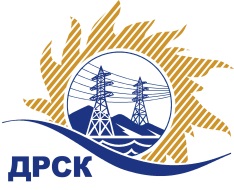 Акционерное Общество«Дальневосточная распределительная сетевая  компания»ПРОТОКОЛ № 328/УР-ВП заседания закупочной комиссии по выбору победителя открытого электронного запроса предложений на право заключения договора на выполнение работ «Окраска металлических опор ВЛ 35-110 кВ СП ЦЭС» филиала ХЭС закупка № 1039 раздел 1.1.  ГКПЗ 2016   ЕИС № 31603275085 (МСП)Форма голосования членов Закупочной комиссии: очно-заочная.ПРИСУТСТВОВАЛИ: 10 членов постоянно действующей Закупочной комиссии ОАО «ДРСК»  2-го уровня.ВОПРОСЫ, ВЫНОСИМЫЕ НА РАССМОТРЕНИЕ ЗАКУПОЧНОЙ КОМИССИИ: Об утверждении результатов процедуры переторжки.Об итоговой ранжировке заявок.О выборе победителя запроса предложений.РЕШИЛИ:По вопросу № 1Признать процедуру переторжки состоявшейсяУтвердить окончательные цены заявок участниковПо вопросу № 2Утвердить итоговую ранжировку заявокПо вопросу № 3 3.1 Планируемая стоимость закупки в соответствии с ГКПЗ: 529 000,0 руб. без учета НДС; 624 220,0 руб. с учетом НДС.3.2 Признать победителем запроса предложений «Окраска металлических опор ВЛ 35-110 кВ СП ЦЭС» для нужд филиала АО «ДРСК» «Хабаровские электрические сети» участника, занявшего первое место в итоговой ранжировке по степени предпочтительности для заказчика: ООО "Ремонтно-строительная организация" (680031, Россия, Хабаровский край, г. Хабаровск, ул. Рыбинская, д. 21) на условиях: стоимость предложения 356 992,0 руб. (НДС не облагается). Условия оплаты: в течение 30 календарных дней с даты  подписания справки о стоимости выполненных работ КС-3 на основании счета, выставленного Подрядчиком. Срок выполнения работ: май - июнь 2016 г. Гарантия на своевременное и качественное выполнение работ, а также на устранение дефектов, возникших по вине Подрядчика, составляет 36 месяцев со дня подписания акта сдачи-приемки. Гарантия на материалы и оборудование, поставляемые подрядчиком не менее 36 месяцев. Срок действия оферты до 19.05.2016 г.Ответственный секретарь Закупочной комиссии 2 уровня  		                                                               М.Г.ЕлисееваЧувашова О.В.(416-2) 397-242г.  Благовещенск«11» марта 2016№п/пНаименование Участника закупки и его адресОбщая цена заявки до переторжки, руб. без НДСОбщая цена заявки после переторжки, руб. без НДСООО "РСО" (680031, Россия, Хабаровский край, г. Хабаровск, ул. Рыбинская, д. 21)Заявка: подана 17.02.2016 в 03:47
Цена: 452 365,00 руб. (НДС не облагается)Заявка: подана 09.03.2016 в 07:45
Цена: 356 992,0 руб. (НДС не облагается)2.ООО "Вертикаль-Строй ДВ" (680032, Россия, Хабаровский край, г. Хабаровск, ул. Геодезическая, д. 18, оф. 1)Заявка, подана 17.02.2016 в 03:08
Цена: 556 488,00 руб. (цена без НДС: 471 601,00 руб.)Заявка: подана 09.03.2016 в 07:59
Цена: 531 446,99 руб. (цена без НДС: 450 378,81 руб.)3.ООО "Эверест" (680022, г. Хабаровск, ул. Лазо, д. 3)Заявка, подана 17.02.2016 в 02:56
Цена: 519 461,00 руб. (НДС не облагается)Предложение, подано 09.03.2016 в 07:51
Цена: 368 000,0 руб. (НДС не облагается)4.ООО "Актис Капитал" (680007, Хабаровский край, г. Хабаровск, ул. Волочаевская, д. 8, литер Щ, оф. 11)Заявка: подана 17.02.2016 в 03:05
Цена: 614 461,40 руб. (цена без НДС: 520 730,00 руб.)Заявка не поступила5.ООО "ГОРТРАНС" (680014, Россия, г. Хабаровск, квартал ДОС, д. 4/16)Заявка: подана 17.02.2016 в 03:14 Цена: 615 582,41 руб. (цена без НДС: 521 680,01 руб.)Заявка не поступилаМесто в итоговой ранжировкеНаименование и адрес участникаЦена заявки до переторжки без НДС, руб.Окончательная цена заявки без НДС, руб.1 местоООО "РСО" (680031, Россия, Хабаровский край, г. Хабаровск, ул. Рыбинская, д. 21)452 365,00 руб. (НДС не облагается)356 992,0 руб. (НДС не облагается)2 местоООО "Эверест" (680022, г. Хабаровск, ул. Лазо, д. 3)519 461,00 руб. (НДС не облагается)368 000,0 руб. (НДС не облагается)3 местоООО "Вертикаль-Строй ДВ" (680032, Россия, Хабаровский край, г. Хабаровск, ул. Геодезическая, д. 18, оф. 1)556 488,00 руб. (цена без НДС: 471 601,00 руб.)531 446,99 руб. (цена без НДС: 450 378,81 руб.)4 местоООО "Актис Капитал" (680007, Хабаровский край, г. Хабаровск, ул. Волочаевская, д. 8, литер Щ, оф. 11)614 461,40 руб. (цена без НДС: 520 730,00 руб.)614 461,40 руб. (цена без НДС: 520 730,00 руб.)5 местоООО "ГОРТРАНС" (680014, Россия, г. Хабаровск, квартал ДОС, д. 4/16)615 582,41 руб. (цена без НДС: 521 680,01 руб.)615 582,41 руб. (цена без НДС: 521 680,01 руб.)